             Klasa IVTYDZIEŃ BEZ BASENU             Klasa IVTYDZIEŃ BEZ BASENU             Klasa IVTYDZIEŃ BEZ BASENU             Klasa IVTYDZIEŃ BEZ BASENU             Klasa IVTYDZIEŃ BEZ BASENU             Klasa IVTYDZIEŃ BEZ BASENUPONIEDZIAŁEKWTOREKŚRODACZWARTEKPIĄTEK1. 800-845J. angielski 2Matematyka 2Matematyka 22. 855-940Matematyka 2J. polski 2w-finformatyka 2Religia 23. 950-1035Godz. wych. 2J. angielski 2Religia 2J. angielski 9W-F4. 1050-1135J. polski 10Matematyka 2Przyroda 3w-fTechnika 25. 1150-1235w-fHistoria 2J. polski 2J. polski 2Muzyka 26. 1245-1330Plastyka 2Przyroda 2J. polski 27. 1340-1425TYDZIEŃ Z BASENEM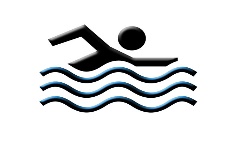 TYDZIEŃ Z BASENEMTYDZIEŃ Z BASENEMTYDZIEŃ Z BASENEMTYDZIEŃ Z BASENEMTYDZIEŃ Z BASENEMPONIEDZIAŁEKWTOREKŚRODACZWARTEKPIĄTEK1. 800-845J. angielski 2W-F basen2. 855-940Matematyka 2J. polski 2W-FW-F basenMatematyka 2 3. 950-1035Godz. Wych. 2J. angielski 2Religia 2J. angielski 2Religia 54. 1050-1135J. polski  9Matematyka 2Przyroda 3 Matematyka 2Technika 25. 1150-1235W-FHistoria 3J. polski 2 J. polski 10 Muzyka 26. 1245-1330Plastyka 2Przyroda 2J. polski 2Informatyka 2